G2508痕量气体分析仪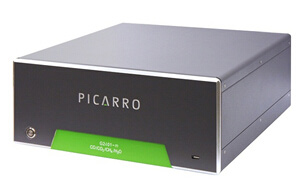 Picarro G2508 CO2 ，CH4 ，N2O ，NH3 和H2O分析仪同时输出自然态气体参数和当时水汽浓度下的摩尔干值，配备ChemDetect干扰检测标记的软件。无论是青藏高原的土壤通量测量，还是海洋船只上的原位测量，事实证明Picarro出色的野外应用能力。技术原理第四代波长扫描光腔衰荡光谱技术（WS-CRDS）技术参数备注：由于实验装置表面吸附的限制，仪器对H2O和NH3的响应受到影响。但是仪器可以准确测量在腔室内测量来自土壤呼吸的H2O和NH3，并计算准确的土壤呼吸通量。Picarro CRDS技术采用了极窄的光谱区域，与其它光谱技术相比，最大限度的减少了其它种类气体的干扰。但是，现实世界的样品干扰还是可能存在的。Picarro提供光谱干扰检测软件，测试并给出以下气体种类对N2O的干扰与否数据。G2508 痕量气体分析仪G2508 痕量气体分析仪G2508 痕量气体分析仪G2508 痕量气体分析仪G2508 痕量气体分析仪G2508 痕量气体分析仪性能指标CO2CH4N2ONH3H2O精度
(初始精, 1σ)＜600ppb      
+0.05%读数＜10ppb
+0.05%读数＜25ppb
+0.05%读数＜5ppb
+0.05%读数500ppm精度
(1min, 1σ)＜300ppb
+0.05%读数＜7ppb
+0.05%读数＜10ppb
+0.05%读数＜3ppb
+0.05%读数250ppm精度
(5min, 1σ)＜200ppb
+0.05%读数＜5ppb
+0.05%读数＜5ppb
+0.05%读数＜1ppb
+0.05%读数100ppm确保精度范围380~5000ppm1.5~12ppm0.3~200ppm0~300ppb0~3%测量范围0.02~2%0.5~15ppm0~400ppm0~2ppm0~7%测量速率＜8s＜8s＜8s＜8s＜8s响应时间（10-90%/90-10%）~8s~8s~8s见备注~8s摩尔量（干值）YesYesYesNoN/A取样温度-10 ~ 45 ℃温度控制精度±0.005℃环境湿度＜99% R.H，无冷凝压力控制精度±0.0002atm取样压力300-1000Torr（40-133kPa）闭路循环系统兼容Picarro A0702取样流速~230mL/min@760Torr，无需过滤重        量27.2Kg（包括外置泵）功    耗100-240 VAC，启动时＜260W；稳定后：分析仪110 W，泵35 W尺  寸分析仪：43.18x17.78x 44.57cm
外置泵：19 x 10.2 x 28 cmCO2无干扰：自动校准至20000ppm乙烷0.2 ppb N2O / ppm C2H6测试至120ppmCH4无干扰：自动校准至200ppm乙烯0.5 ppb N2O / ppm C2H6测试至16ppmNH3无干扰：自动校准至2ppm乙炔不供使用ChemDetect™检测和标记光谱干扰的数据背景气大气应用，非高度变化或富集的N2, O2, H2, He